Sprawozdanie z działalności Grupy wsparcia Al-Anon – „Dar”Podobnie jak grupa wsparcia A-A „Dar” działamy od 2004 roku. Zajęcia prowadzone są we wtorki w godz. 1815 – 2115. Nasze działania polegają na wspomaganiu osób współuzależnionych oraz ich rodzin. Trzeba zdać sobie sprawę ze szkodliwości działania alkoholików czynnie pijących i wpływu na lęk
 i depresję ich żon, matek i dzieci. Nasza grupa ma pokazywać i umacniać przekonanie, że tylko uzewnętrzniając zło, które czyni pijący, można z odwagą podchodzić do leczenia nas. Grupa stanowi opokę dla kobiet wylęknionych
 i zagubionych. Poprzez poznawanie choroby uczymy się żyć z osobami uzależnionymi i podejmować odważne decyzje eliminujące przemoc
 i zagrożenie. Korzystamy z książek dotyczących grup „Al.-Anon”. Opieramy się na wierze i modlimy się o powrót do zdrowia naszych chorych mężów. Współintegracja z grupą wsparcia AA „Dar” powoduje w wielu przypadkach powrót do życia małżeńskiego i rodzinnego. Podobnie jak grupa wsparcia AA uczestniczymy a wręcz dominujemy we wszystkich inicjatywach wymienionych w ich sprawozdaniu. Szczęść Boże od całej grupy Al - AnonekAnimator Grupy Halina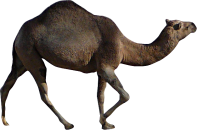 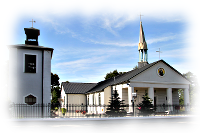 